KRĄG TEMATYCZNY: Robimy zakupyDzień 8                                                                                                                                                         Temat zajęć: Galeria handlowaCele ogólne:  - rozpoznawanie konkretnych sklepów i ich nazywanie,                                                                              - wymienianie produktów, które można w nich kupić,                                                                                                                  - wzbogacanie zasobu słownictwa,                                                                                                                    - rozwijanie wypowiedzi słownych,                                                                                                    - omawianie zdjęć,                                                                                                                                              - usprawnianie spostrzegania wzrokowego,                                                                                                    - doskonalenie sprawności manualnej,                                                                                                                                                        - utrwalenie obrazu graficznego cyfr,Cele szczegółowe:                                                                                                                                  uczeń:                                                                                                                                                                 - ćwiczy logiczne myślenie,                                                                                                                                - nazywa produkty, które można kupić w galerii handlowej,                                                                                         - wie, jak należy zachować się w sklepie,                                                                                                                                - wie jakie informacje znajdują się na metce,                                                                                                                                                                                                                                                                                                                                             - rozumie znaczenie zwrotów grzecznościowych i wie, kiedy się ich używa,                                                       - potrafi używać zwrotów grzecznościowych,                                                                                                                 - rozumie konieczność pilnowania się rodziców w czasie zakupów,                                                 - odpowiada na pytania zdaniem prostym lub złożonym,                                                                                                                                                                                                                - rozpoznaje niektóre monety.Metody:                                                                                                                                                            -  czynne, oglądowe, słowne.Formy pracy:                                                                                                                                                   - indywidualna.Środki dydaktyczne:                                                                                                                                                                 - zdjęcia przedstawiające galerię handlową,                                                                                                                                             - zdjęcia  butów,                                                                                                                                                - karta pracy.                                                                                                                                                 Opis przebiegu zajęć:Przyjrzyj się zdjęciom. - czy wiesz co one przedstawiają? /galerie handlowe/                                                                                                                         - czy robiłeś zakupy w galerii handlowej? Co możesz o niej powiedzieć.                                                                                                             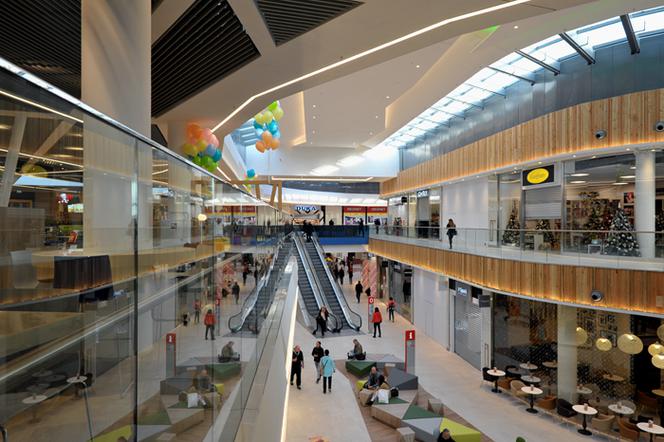 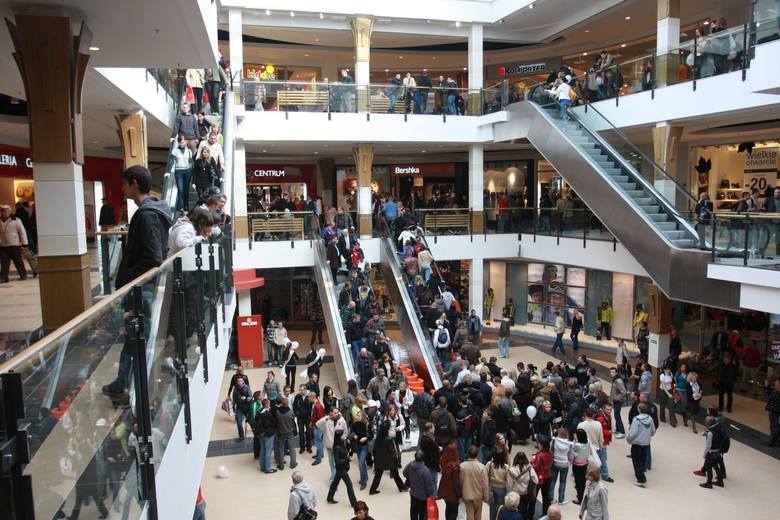 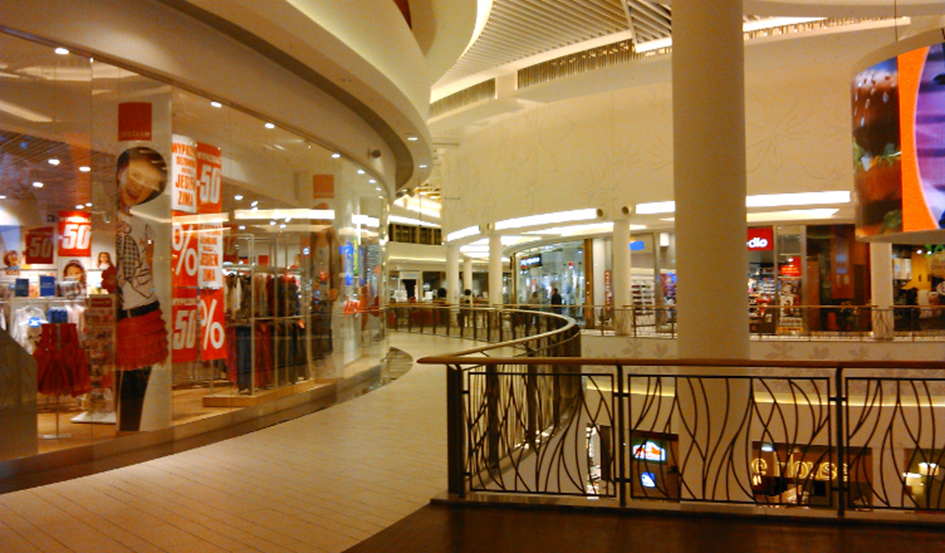 GALERIA HANDLOWA TO MIEJSCE, W KTÓRYM JEST WIELE RÓŻNYCH SKLEPÓW.Wymień jakie znasz rodzaje sklepów.2. Przeczytaj tekst. Odpowiedz na pytanie. Pokaż odpowiednie zdjęcia.                                   ADAM BYŁ W GALERII HANDLOWEJ.                                                                                               KUPIŁ KSIĄŻKĘ, KOSZULĘ I BUTY.                                                                                                - GDZIE BYŁ ADAM?                                                                                                                               - CO KUPIŁ W GALERII HANDLOWEJ?                                                                                                    - DO JAKICH SKLEPÓW POSZEDŁ? WSKAŻ WŁAŚCIWE ZDJĘCIA.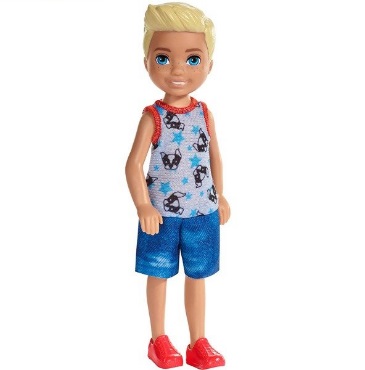 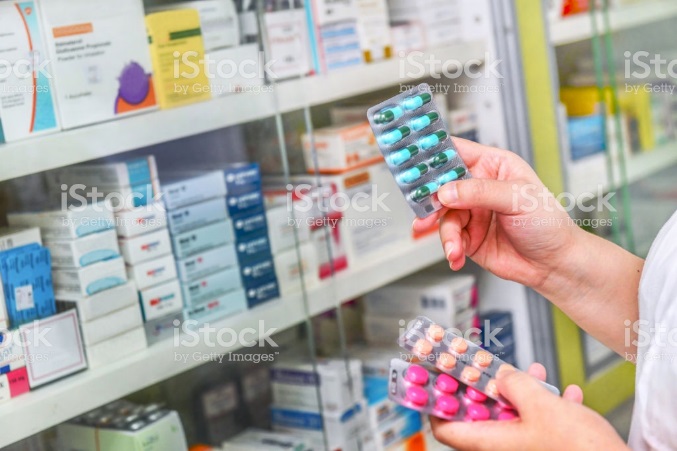                       ADAM                                                  APTEKA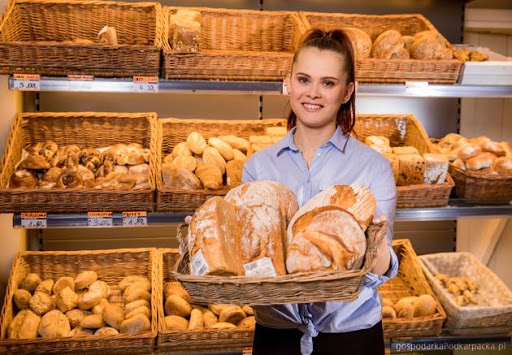 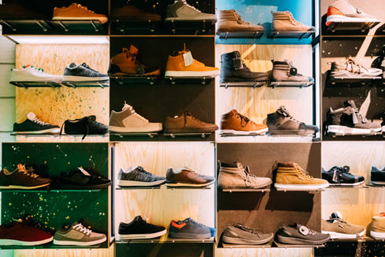                   PIEKARNIA                                      SKLEP OBUWNICZY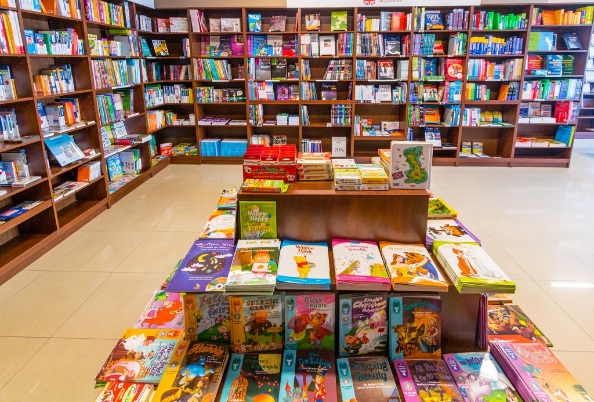 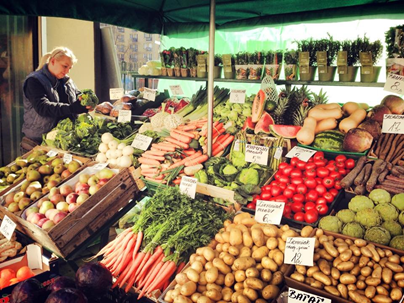                    KSIEGARNIA                                    WARZYWNIAK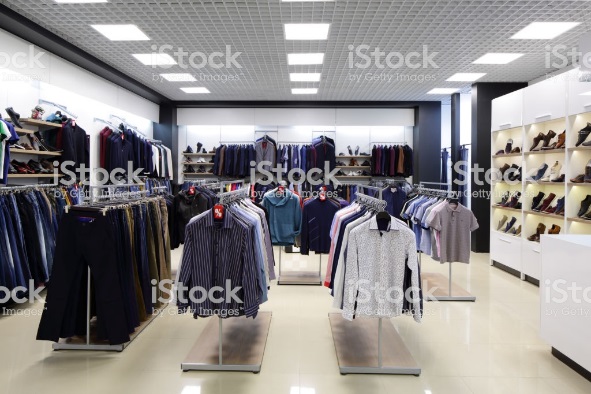 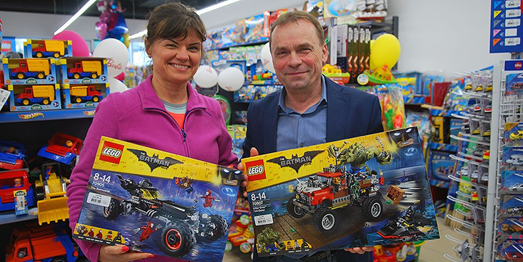                SKLEP ODZIEŻOWY                             SKLEP Z ZABAWKAMI3. Przyjrzyj się zdjęciom i powiedz: O CZYM ZAPOMNIAŁ ADAM?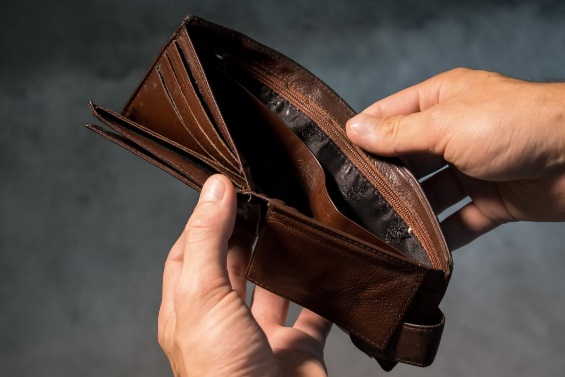 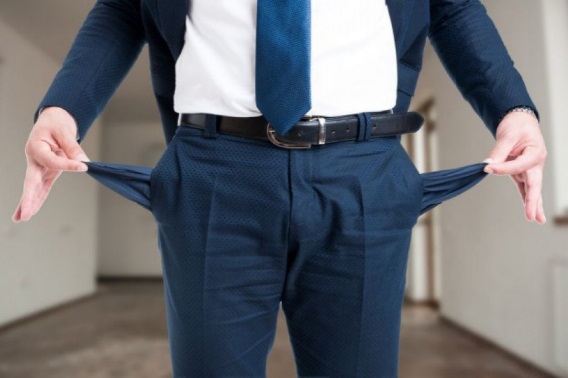 ADAM ZAPOMNIAŁ ZABRAĆ ….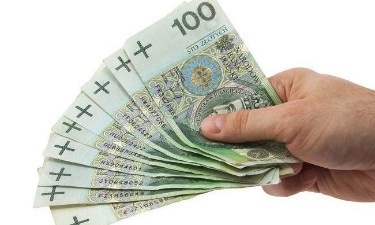 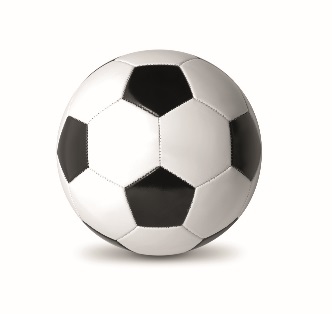 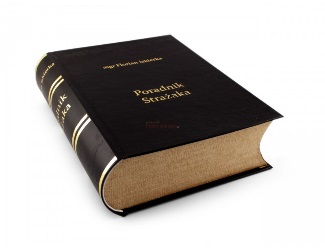              PIENIĄDZE                                   PIŁKĘ                                       KSIĄŻKĘ4. Powiedz, co należy zabrać ze sobą na zakupy: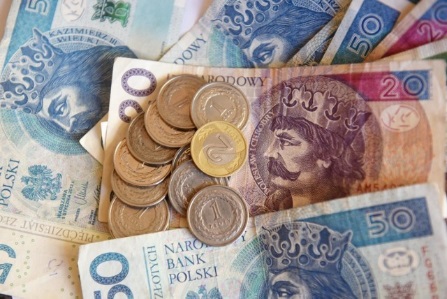 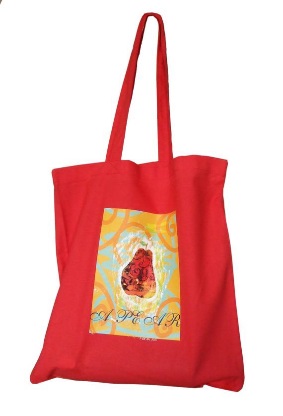 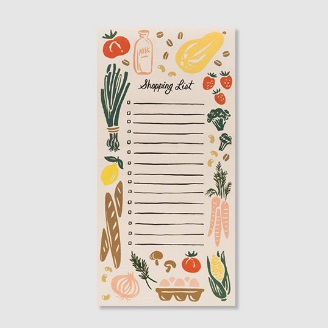         WEŹ PIENIĄDZE            WEŹ TORBĘ   WEŹ LISTĘ ZAKUPÓW5. Powiedz, o czym należy pamiętać w sklepie.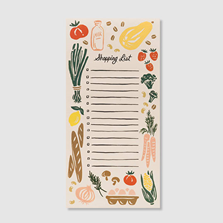 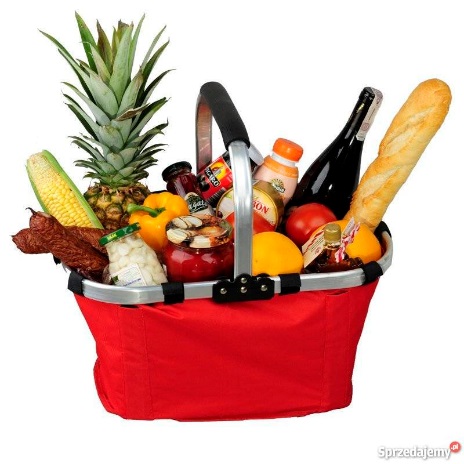 KUPUJ PRODUKTY Z LISTY ZAKUPÓW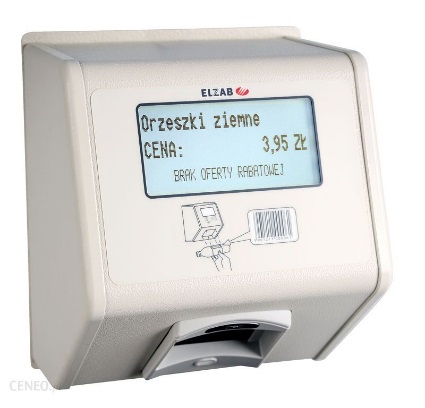 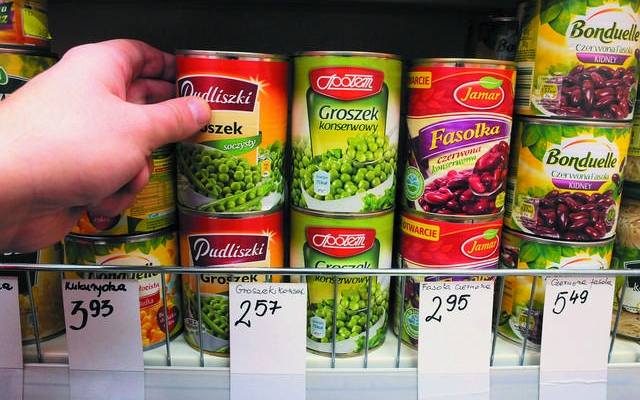 SPRAWDŹ CENĘ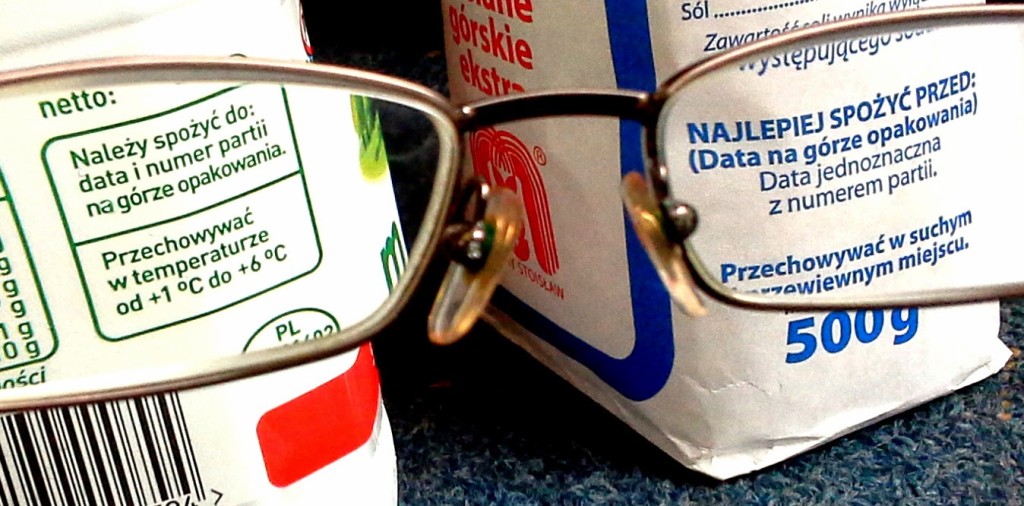 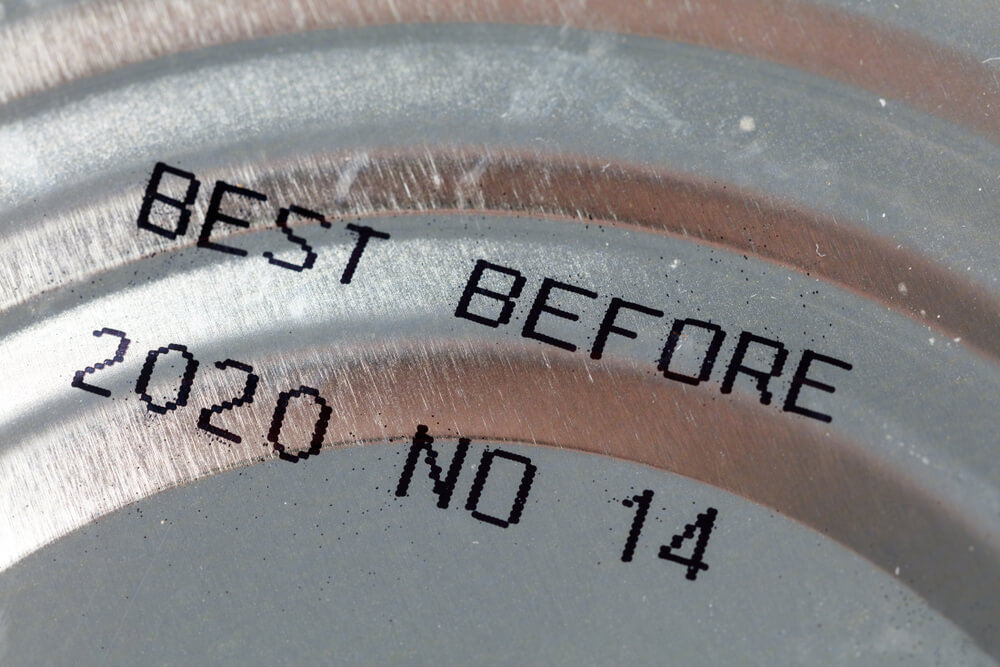 SPRAWDŹ DATĘ WAŻNOŚCI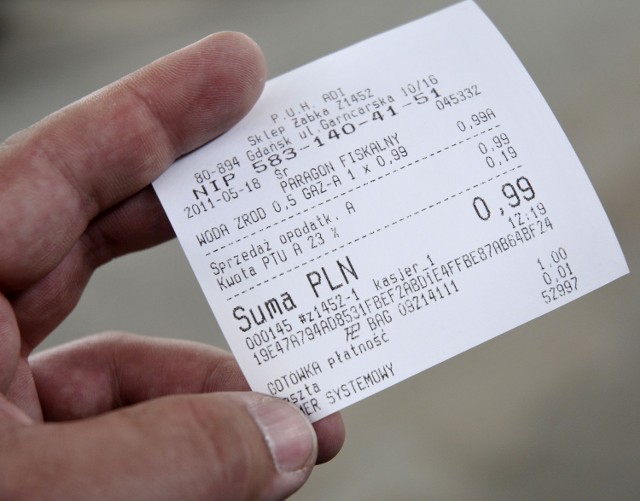                                                          WEŹ PARAGON6. ,,Odbijanie” monet 1zł, 2 zł, 5 zł.”     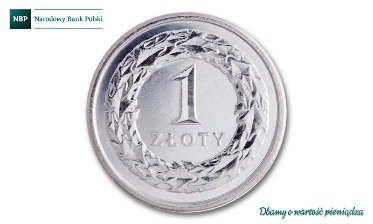 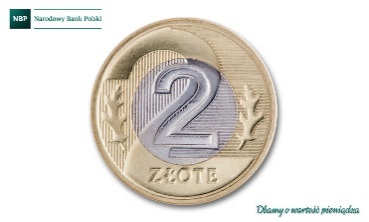 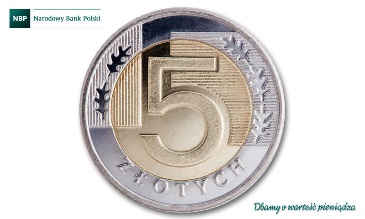  Połóż na monetę kartkę. Pocieraj odwrotną stroną ołówka kartkę w miejscu, gdzie znajduje się moneta. Wytnij nożyczkami ,,odbite „ monety. Wklej do zeszytu. KARTA PRACY           1. GALERIA HANDLOWA TO MIEJSCE, W KTÓRYM JEST WIELE RÓŻNYCH SKLEPÓW. ( przepisz zdanie do zeszytu).2. ,,Odbijanie” monet 1zł, 2 zł, 5 zł.”      Połóż na monetę kartkę. Pocieraj odwrotną stroną ołówka kartkę w miejscu, gdzie znajduje się moneta. Wytnij nożyczkami ,,odbite „ monety. Wklej do zeszytu. Polecam  skorzystanie ze strony:   https://www.matzoo.pl/